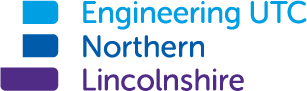 Teacher of Science – suitable for NQTsEngineering UTC Northern Lincolnshire (Scunthorpe)Required for: January 2022Permanent ContractSalary Range: MPS/UPS This is a unique opportunity for a teacher of Science to join a growing UTC.The ideal candidate will have an excellent knowledge and understanding of Science, ideally with a specialism in Chemistry or Physics. You must possess the skills and determination to make a significant difference to the lives of our students, equipping them with the skills and characteristics needed to ensure they are at the front of the queue for the best apprenticeships and university places. This role is suitable for NQTs or experienced teachers.The Engineering UTC is a 13-19 school (PAN 600) in Scunthorpe town centre which is supported by an impressive list of local, regional, national and multi-national companies; the University of Hull is the lead educational supporter of the UTC. The curriculum and facilities are designed to meet the needs of our local engineering industry.  As well as providing students with high levels of technical skills, Engineering underpins the learning in the main STEM subjects (Science, Technology, Engineering and Maths), with Science providing our Engineers with the skills our local business partners require.  The UTC curriculum and ethos enables students to become confident and independent through active and experiential learning.  The UTC day mirrors that of the workplace, and we have created a high level engineering professional environment. Relationships are at the heart of everything we do.If you are interested in this role, we invite you to contact our Principal, Anesta McCullagh a.mccullagh@enlutc.co.uk The UTC is committed to safeguarding and promoting the welfare of children. All appointments will be subject to a satisfactory enhanced DBS disclosure.Applications can be downloaded from www.enlutc.co.ukCompleted application forms should be returned to j.wilby@enlutc.co.uk  Closing date:      Friday 8th October 2021 at 9amInterview date:  Wednesday 13th October 2021